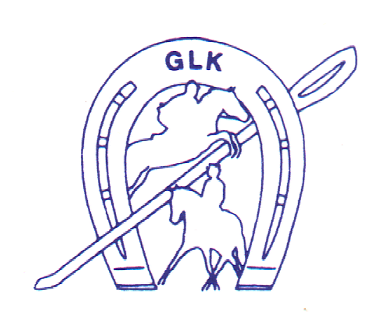 Referat af bestyrelsesmøde i Glostrup Rideklub den 12/12-2023 Tilstede: Amalie, Camilla, Karen, Laura, Selma, Susanne, Ronja, Cecillia.Afbud:  Pernille, Agnes, Stine, Jane, DorteValg af ordstyrer og referentAmalie og TrineGodkendelse af referat fra sidstReferat godkendtNyt fra formanden GSI møde 4.10: de er i dialog med kommunen, fordi der er overvejelse om at sætte tilskuddet til unge u. 25 ned. Der skal ansøges om materialetilskud 15.12. Amalie skal have lister fra udvalgene inden da.Der skal indhentes børneattester på nye bestyrelsesmedlemmer og udvalgsformænd inden 24.1. Amalie sørger for dette.29.1 er der Reception med uddeling af årets idrætspriser i Glostrup. Den 9.3 er der Foreningskonference for ledere og ungeledere.Bjarne vil gerne være opråber til andespil og indkøber vin, chokolade og kød.Planlæggelse af GF 23Amalie sender opslag ud ifht. ledige poster, så vi får søgt bredere. 9.2 kl. 19.30. Trine varsler.Drøftelse af kontingent: Ikke behov for at hæve det til GF, men når vi kender overskud, drøftes det ifht. næste års GF.Drøftelse af potentielle æresmedlemmer. Susanne spørger Birgitte om hun vil være dirigent igen. Stemning for at der igen er mulighed for smørrebrød efter GF.Drøftelse af ændring af juniorrytteres aldersgrænse ifht juniorudvalgDer er ifølge vedtægterne ikke behov for ændring. Dette har Susanne Kirk og Birgitte Grubbe afklaret. Så der er ikke behov for at emnet drøftes på GF. Vær dog obs på at få nye, potentielle udvalgsformænd med og i oplæring.ArbejdsdagslisteGennemgang af listen ifht. hvem der mangler. Ronja har fået listen ifht. dem der mangler. Det er heldigvis ikke så mange. De får pålagt en hjælpertjans til nytårsstævnet i stedet.Rengøring af automater skal ske til hver arbejdsdag.Nyt fra udvalgeneJunior: Juniormøde på lørdag kl. 16 i Vanløse. Juletræsfest snart. Camilla sørger for slikposer. Billetprisen bliver 25 kr. Forslag om info. om udvalg og lister på insta. fordi det er der, de yngste er. De er ikke på facebook. Selma og Laura er SOME ansvarlige.Dressur: Stævne lige om lidt. Der er styr på hjælper listerne. Cecillia: Der er drøftelse om at ændre OUT reglerne i DRF regi til at gælde procenter fremfor placeringer, det er vi som dressurryttere ikke enige i er hensigtsmæssigt, så vigtigt at deltage i distriktsmøderne, for at få disse argumenter med før en evt. ændring. Karen vil indkalde dressurudvalget til at begynde med papirløs skrivning til stævnerne.Mini: Har lige holdt minispring og det gik godt. Dog ringe salg i caffe. Kan man gøre mere for at få forældrene op i caffe? Eller bare købe mindre ind?Spring: Halloween stævne gik rigtigt godt. Mange var klædt ud. Hyggelig stemning. Afventer proportioner til Nytårsstævnet.Festudvalg: Intet nyt.Caffe: Solgte rigtigt godt til springstævnet. Komfur repareret. Går fint med hjælperdækning. Fortsat mangel på udvalgsmedlemmer.Bredde: Intet nyt.Sponsor: Har sponsorgaver til juledressuren. Er i gang med at hente ærespræmier. Skov: En del fældede træer. Striglerne: Alle fakturaer betalt. Opgavefordeling afstemt igen i udvalget. Mangler ekstra fotograf. Kunne godt bruge ekstra annoncører. Forslag om skadedyrsbekæmper og Hørsholm Hestepraksis.Aktivitetsliste11+12.11 1. Vintertræningsstævne dressur17.11 Andespil kl. 19:302.12 Juletræsfest10.12 Juledressur – C – stævne6+7.1.2024 Nytårsspring3.+4.2 2. vintertræningsstævne dressur25.2 1. vintertræningsstævne spring9.2 kl 19.30  generalforsamling2+3.3 3. vintertræningsstævne dressurKassererHar fået aktivitetstilskud, 2. del og har fået en del penge ind på klubtøj.  Klubbens overskud ser fint ud.Evt.Tæpper er forsvundet fra tribunerne. Camilla sørger for nye tæpper. Loppemarkedet var en succes. Der var 15 borde og ikke plads til mere. Loppemarked vil være til minidressur og minispring fremover. Opslag om juletræsfest – laver juniorudvalget efter deres møde kl. 16 lørdag.Automaterne driller fortsat, mest med MobilePay. Susanne er på opgaven.Obs: udvalgsmedlemmer til Caffe fortsat aktuelt.Næste møde +  kageOBS: 12.12.2023 Kage: Marianne?HuskelisteGSI ansøges om ny trappe til caffevogn.Husk at sende vedtægter til rideforbundet efter GFFlere Caffemedlemmer – de sidste bestyrelsesmedlemmer finder en hver inden næste bestyrelsesmøde. 